Little Rock REALTORS® Association provides its membership the opportunity to enhance REALTOR® performance through education, technology and integrity.Little Rock REALTORSJune 2023CALENDAR OF EVENTSJune 6th- YPN at Cantina Laredo from 5 to 7 PMJune 7th- Continuing Education Class at St. Vincent Auditorium June 8th- LRRA & Habitat Volunteer Day at 101 Melrose Cir NLR from 10 AM to 2 PMJune 12th- LAC & BOD MeetingsJune 15th- Lunch & Learn w/ Samuel Royer from 11:30-12:30 at LRRAJune 19th- Juneteenth (Office Closed)June 22nd- June General Meeting at Chenal Country Club from 9:30-11:30 AMJune General Meeting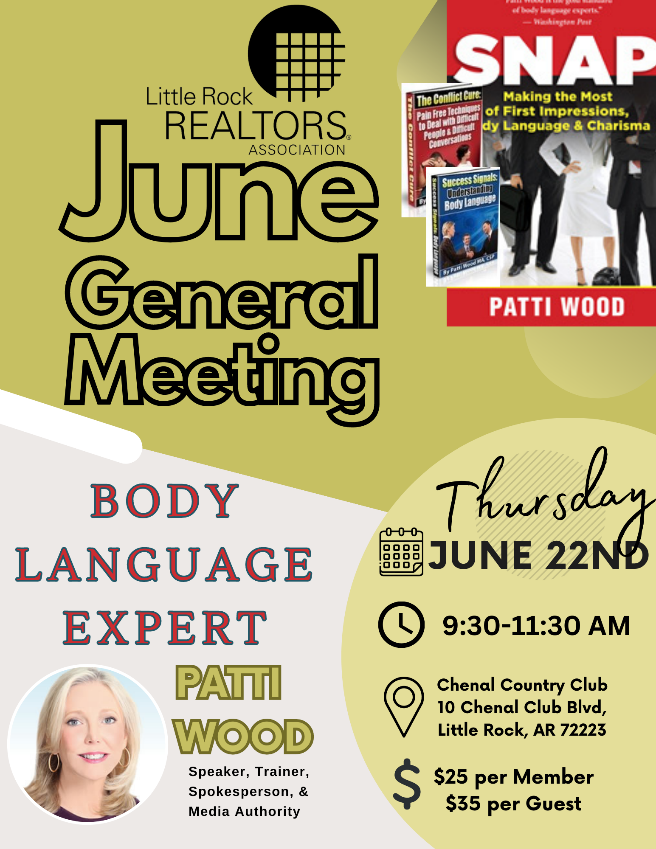 Join us on June 22nd from 9:30 to 11:30 AM at Chenal Country Club for our June General Meeting. Cost for members is $25, costs for guests is $35. Refreshments and snacks will be provided. Our speaker will be Body Language Expert, Patti Wood. New members will also be inducted at this time. Any Q's email jesse@LRRA.comContinuing Education CourseJune 7th will be our first Continuing Education class of the year. This course will be for Sales Agents and Associate Brokers ONLY! (The course for Principal and Executive Brokers will be on September 14th). It will be from 9 AM to 5 PM with a one hour break for lunch. The instructor will be Keith Montgomery from Mid South Real Estate Academy. The class will be held in the auditorium at St. Vincent Hospital at 2 St. Vincent Park Circle. Park in the main parking deck at St. Vincent's, then walk in through the main doors, check-in at the lobby and you will be pointed towards the auditorium by staff at check-in. Cost for members is $35. You can register through your membership portal at www.LRRA.com (IF YOU THINK YOU WILL HAVE TROUBLE LOCATING THE AUDITORIUM PLEASE CALL US BEFORE THE DAY OF.. WE WILL NOT REFUND ANYONE WHO GOES TO THE WRONG PLACE)Lunch & LearnJoin us on Thursday, June 15th from 11:30 AM to 12:30 PM for a Lunch & Learn. Our speaker will be Samuel Royer with Salute Home Loans, LLC. Samuel will be giving a talk entitled "Myth Buster Training About VA Home Loans". This Lunch & Learn is FREE to all members but registration is required!2023 ORIENTATION Next Orientation If you have missed your scheduled Orientation date or missed being inducted in the past year, please notify Nick@LRRA.com so you can complete the process and not have to start the process all over. Please note that you have two opportunities to attend an orientation from the time that you sign up for membership. If you miss those two opportunities you will be placed on inactive status and your CARMLS access will be inactivated until you have completed orientation. You will be notified by email when you become eligible to attend New Member Orientation. Our next Orientation will be in person, at our office on March 9th. AFFILIATE SPONSORSHIP OPPORTUNITIESLRRA is looking for sponsors for the 2023 year. Please contact Libby for sponsorship opportunities. We try not to have sponsors from the same industry, but we cannot guarantee it won’t happen...i.e. 2 mortgage companies, 2 inspectors, etc. Please email Libby@LRRA.com and cc Jesse@LRRA.com to let us know you want to sponsor and we will let you know if the sponsorship is open. We have general Meetings, Orientations, Lunch and Learns, REALTOR® Awards of Distinction, Broker meeting, and many more opportunities to sponsor in 2023.  Thank you for all you do to support the Little Rock REALTORS® Association and our members!To our LRRA members: Please take note of the Affiliate members who sponsor our events. They are investing in you and we hope you will take note and invest in them in return by giving them your business. YPN EVENTS BEGINNING AGAIN!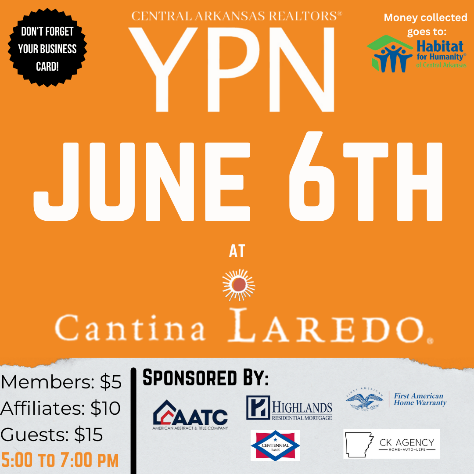 YPN (Young Professionals Network) will now be the FIRST Tuesday of each month, except for January and July of 2023. The next YPN will be June 6th at Cache Restaurant from 5 to 7 PM! This month’s sponsors are American Abstract and Title Company, CK Agency, Centennial Bank Mortgage, First American Home Warranty and Highlands Residential Mortgage Company. We take cash or credit/debit card at the door: $5 REALTOR®s, $10 Affiliates, $15 Guests. Any Affiliate looking to sponsor please contact our YPN Chair Meg France by emailing Meg@jonunderhill.com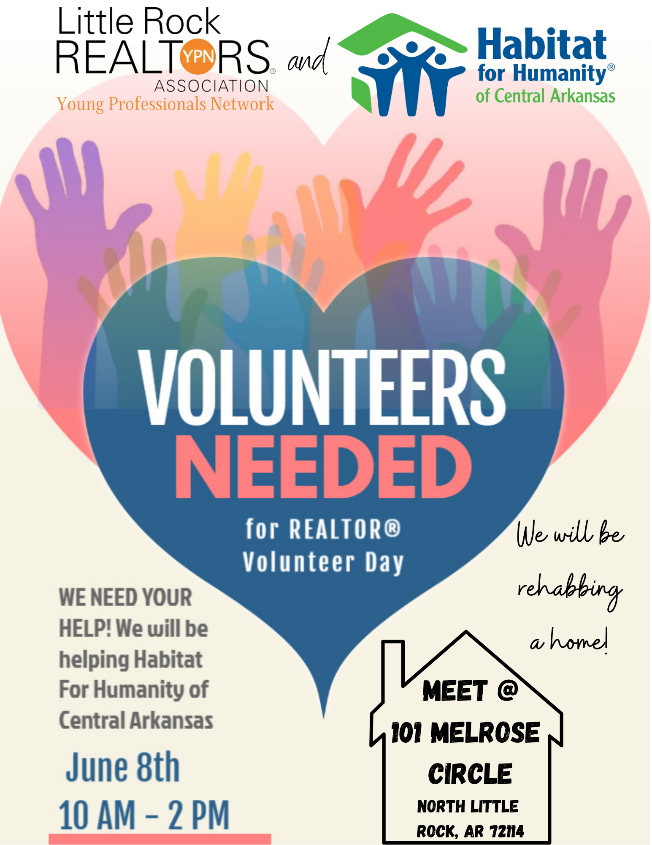 Legislative AffairsNewsletter – May 30The Little Rock City Board again voted to delay consideration on a proposed short-term rental (STR) ordinance.  The deferral was made at the request of city staff, and it’s the ninth time the measure has been passed over since September.  If approved, the measure would require STR operators to obtain a business license (renewed annually), and have annual inspections.  STRs would be prohibited from hosting special events.  North Little Rock approved an STR ordinance in April. Little Rock’s measure will likely be considered in late June.Meanwhile, the Little Rock City Board recently approved a list of priority street and drainage projects, to be funded by an initial round of capital improvement bond revenue.  The city held a round of public meetings to gather input on prioritizing the projects, which include about a dozen items.  Each ward is expected to receive roughly $4.6 million during the first cycle.  The Board also approved spending of up to  $10.1 million on parks and rec projects, including improvements at the Little Rock Zoo.  Projects include several park playgrounds, upgrading the parks vehicle fleet, trail infrastructure, and improvements at the Jim Dailey Fitness and Aquatics Center.  Planning Commission members will soon consider a series of proposed amendments to the Hillcrest Design Overlay District, put forward by the Hillcrest Residents Association.  Those will be considered at the June 8 Planning Commission meeting.  Staff will accept public comment up until the day of the meeting.  Comments may be submitted electronically.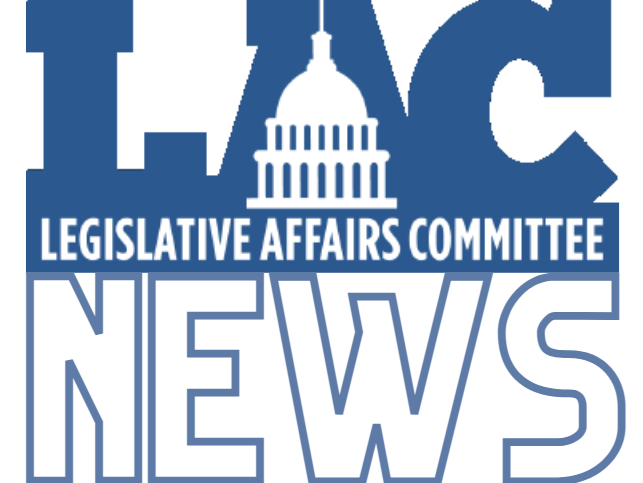 NEW MEMBERSBrokers, we work very, very hard to get your agents onboarded as fast as we can, however, this time of year takes longer, because of the high instances of transfers, new members and new offices at this time. Please make sure to let your new agents know that joining, transferring, or changing information takes longer than normal at this time. Please make sure they know it may take up to 24 hours to get all the information needed and uploaded before they can expect to have access to the MLS or forms. TRANSFERSIf you are planning on transferring, please remember that it may take a few days longer than usual because the AREC is very busy at this time. If transferring offices, please submit the LRRA office transfer form and $35 to the Little Rock REALTORS® Association once you’ve transferred with the AREC. Please remember anything else may take longer than usual and everyone should expect it to take at least 24 hours to get you onboarded.LRRA EDUCATION ROOM RENTALLRRA rents its Education Room and Board Room out to interested groups in need of a classroom or lecture space. The Education Room is perfect for meeting space and seats up to 55. Our Education Room comes equipped with a large white board, a projector, overhead projector, podium, screen, 55 “television and Internet connections for all your connection needs. Our building is also equipped with Wi-Fi. Please call Libby at 225-1987 for competitive rental rates.Financial Wellness WebinarsThe NAR is offering Financial Wellness Webinars which are designed to help REALTORS® understand financial topics on a deeper level.  No matter the career stage or level of financial planning, these webinars are helpful and informative to all members. Go to their website to learn more and get signed up. CODE OF ETHICS vs. CEThe Code of Ethics….is a course each NAR-ARA-LRRA member takes upon joining the association and every three years after, for the duration of your membership. The Code of Ethics is what distinguishes our members from being just a licensee. Passing the Code of Ethics is what distinguishes a REALTOR® from a real estate agent. In order to reaffirm your commitment to being a REALTOR® you must retake the course every three years. It is on line and free. The current cycle ends December 31st, 2021.Your Code of Ethics is not necessarily a continuing education class. It can be, but is not CE unless clearly stated by the instructor. Each time you take Code of Ethics courses, either on line or through a licensed instructor, it is the agent’s responsibility to send a copy to their local board for coding into the NRDS system. Code of Ethics does not go to the Arkansas Real Estate Commission…..it goes to your local board for entry into the NRDS database. CE is what is required by the Arkansas Real Estate Commission for you to maintain a license to practice real estate in Arkansas. NAR CODE OF ETHICS REQUIREMENTWe want to make you aware of a new NAR rule concerning Code of Ethics. Please make sure your agents are aware of this new NAR requirement. If your agent believes he/she has taken it then they will need to provide us with a copy of their certificate showing the course included NAR required Code of Ethics. We do not necessarily get notice that the agent completed the requirement when the educator turns the course list into the Commission. It is up to each agent to provide LRRA with a copy of their certificate to show they have completed the 2.5 required hours. Noncompliance will force us to inactivate your membership. We do not want to do that!  Please make sure you take the course at least 1 time every 3 years. NEED YOUR NRDS NUMBER?  Do you need your NRDS number to pay dues, make a reservation, log on to REALTOR®.org?If you joined the REALTORS® association through LRRA, your NRDS number will begin with 1280.    If you don’t have it here are some simple ways to find it:Look at the white address label on the cover of YOUR  REALTOR® magazine . Your NRDS number will be there.  Check last year’s billing invoice in your Brokers administrative office, it is listed on each billing invoice. Once you have it, write it on the back of your pocket card for safe keeping. REALTOR® TEAM STORE- LRRA DISCOUNT FOR MEMBERS ONLYWant to order REALTOR® merchandise and receive a discount?  Well now you can!  Go to the address listed below!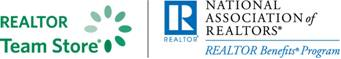 LRRArealtorteamstore.com Buy REALTOR® logo merchandise and save 5% using your Little Rock REALTORS® Association discount code.Enter LRRA under the area marked “Discount Coupon” during checkout at step 2 of 4.WELCOME TO LRRA OUR NEWEST REALTOR MEMBERSRealtors:WELCOME TO LRRA OUR NEWEST REALTOR MEMBERSSara Slimp (The Property Group)Whitney Washington (Vylla Home)Robert Cunningham	(EXP Realty)Jessica Olsen	(Real Broker LLC)Keisha Annjill Shavers (Keller Williams Little Rock)Tomia Lenee Sutton (Start to Finish Realty)Samantha Brumley (New Door-A Real Estate)Loranzo Keys 	(Keller Williams Little Rock)Loreana Ranell Poe (River Trail Properties, LLC)Dennis Blackwell (AR-Property Management and Real Estate)Enkhchimeg Davaadorj (Crye Leike Kanis Branch)Felicia Johnson (New Door-A Real Estate)Jerry Cobb (New Door-A Real Estate)Ernesting Currie (New Door-A Real Estate)Terry Wright	(New Door-A Real Estate)Willie McFelson (COLDWELL BANKER RPM GROUP-WLR)Wanda Adams (McGraw Realtors Little Rock)Talisa Camille Owens (Innovative Realty)LRRA Mission Statement: Little Rock REALTORS® Association provides its membership the opportunity to enhance REALTOR® performance through education, technology and integrity. LRRA Vision Statement: Little Rock REALTORS® Association strives to serve as a voice for local REALTORS®, encourage a high level of ethics, education and professionalism among its members and to advocate on behalf of the profession.LRRA Core Values: Education, Professionalism, Support of Members, Value to the Membership, Integrity, Property Rights, Voice to lobby and promote, Serve and Support our members and community, Advocacy and Ethics. 